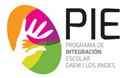 Objetivo de la clase: Interpretar una obra literaria considerando la relación entre la visión de mundo que proyecta y el contexto de producción.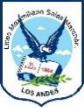  Actividad N°1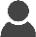 Lee un fragmento del poema de la autora chilena Teresa Calderón. En esta obra se destaca el uso lúdico de los dichos populares sobre estereotipos femeninos, fue publicada el año 1989.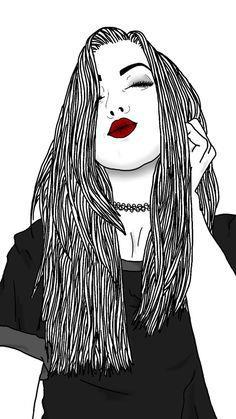 Arriba las mujeres del mundoLa comadre que saca los choros del canastoLos pies del platoY las castañas con la mano del gatoLas damas de blanco azul y rojoLas de moradoLas damas juanas y damiselasTodas las damas y las nunca tantoEn Género Femenino. Primera Edición, 1989. Editorial Planeta chilena.Luego de haber leído el poema anterior, responde las siguientes preguntas:2.	Marca con un destacador en el poema, al menos tres palabras que muestren estereotipos de mujer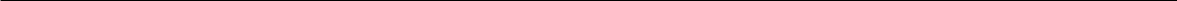 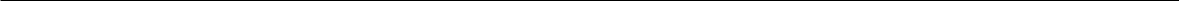 Esterotipos: es una imagen, idea o modelo generalmente asociado a un grupo social que es atribuido a sus conductas, cualidades y habilidades ¿Qué busca el hablante lirico al expresarse hacia todas las mujeres? Fundamenta tu respuesta.Hablante lirico: voz ficticia creada por el poeta, que habla en el poema para expresar su mundo interior Ejemplo: yo no quiero que a mi niña golondrina me la devuelvanHablante lirico: una madre 4.- Menciona a tres mujeres famosas que se relacionen con este tipo de mujeres5.-Luego de haber leído el poema encuentra al menos tres figuras literarias: Figuras literarias: son formas no convencionales de emplear las palabras para dotarlas de expresividad, vivacidad o belleza, con el objeto de sorprender, emocionar, sugerir o persuadir. Comparación: consiste en establecer una relación de semejanza entre dos elementos que viene introducida por un elemento relacional explícito. Ejemplo “Eres fría como el hielo”.Hipérbole: se aumenta o disminuye de manera exagerada un aspecto o característica de una cosa. Ejemplo: Le pedí disculpas mil veces”. Es una manera de explicar que se pidió disculpa de manera reiterada.Metáfora: La metáfora es la relación sutil de analogía o semejanza que se establece entre dos ideas o imágenes. Ejemplo: Tus ojos son verde selva”. Para indicar que los colores de los ojos se asemejan al color de la selva.Anáfora: consiste en la repetición rítmica de determinados sonidos o palabras al principio de un verso o de una frase. Ejemplo: Aquí todo se sabe, aquí no hay secretosPersonificación: consiste en atribuir cualidades propias de un ser racional o animado a otro inanimado. Ejemplo: La Luna me sonreía desde lo alto del cieloEpíteto: es el adjetivo que se emplea para atribuirle cualidades al sustantivo a que acompaña.Ejemplo: Rudo camino”, se refiere a un difícil camino.Hipérbaton: se altera el orden convencional de las palabras por razones expresivas o, en el caso de la poesía, para ajustarlo a la métrica, el ritmo o la rima de la frase. Ejemplo:  Si mal no recuerdo”, para referirse a ‘si no recuerdo mal’. Actividad N°2:Estereotipos y prejuicios en la literaturaEn la literatura es posible encontrar estereotipos y prejuicios. Un estereotipo es una imagen simplificada de la realidad, una idea socialmente aceptada de cómo es o se comporta determinado grupo de acuerdo con su nacionalidad, etnia, creencias políticas, condición socioeconómica, etc. Estas ideas son siempre limitadas y parciales, ya sean positivas, negativas o neutras.Visión de mundoTodas las creaciones literarias contienen una visión de mundo. Es decir, una determinada forma de entender la realidad y el universo. Esta forma involucra creencias, costumbres, religión, conocimientos, etc.Lee un fragmento de la obra de teatro “Casa de muñecas” del dramaturgo noruego Henrik Ibsen. La obra fue estrenada en 1879. Ibsen es considerado el padre del teatro contemporáneo incorporando en su propuesta una crítica social y moral.Casa de muñecasHenrik Ibsen(Fragmento)HELMER: Eres incomprensible e ingrata, Nora. ¿No has sido feliz a mi lado?NORA: ¡No! Creía serlo, pero no lo he sido jamás.HELMER: ¡Que no... que no has sido feliz!NORA: No, estaba alegre y nada más. Eras amable conmigo... pero nuestra casa sólo era un salón de recreo. He sido una muñeca grande en tu casa, como fui muñeca en casa de papá. Y nuestros hijos, a su vez, han sido mis muñecas. A mí me hacía gracia verte jugar conmigo, como a los niños les divertía verme jugar con ellos. Esto es lo que ha sido nuestra unión, Torvaldo.HELMER: Hay algo de cierto en lo que dices... aunque exageras mucho. Pero, en lo sucesivo, cambiará todo. Ha pasado el tiempo de recreo; ahora viene e de la educación.NORA: ¿La educación de quién? ¿La mía o la de los niños?HELMER: La tuya y la de los niños, querida Nora.NORA: ¡Ay! Torvaldo. No eres capaz de educarme, de hacerme la esposa que necesitasHELMER: ¿Y eres tú quien lo dice?NORA: Y en cuanto a mí... ¿qué preparación tengo para educar a los niños?HELMER: ¡Nora!2NORA: ¿No lo has dicho tú hace poco?... ¿No has dicho que es una tarea que no te atreves a confiarme?HELMER: Lo he dicho en un momento de irritación. ¿Ahora vas a insistir en eso?NORA: ¡Dios mío! Lo dijiste claramente: Es una tarea superior a mis fuerzas. Hay otra que debo atender, y quiero pensar, ante todo, en educarme a mí misma. Tú no eres hombre capaz de facilitarme este trabajo, y necesito emprenderlo yo sola. Por eso voy a dejarte.HELMER (Levantándose de un salto.): ¡Qué! ¿Qué dices?NORA: Necesito estar sola para estudiarme a mí misma y a cuanto me rodea; así es que no puedo permanecer a tu lado.HELMER: ¡Nora! ¡Nora!NORA: Quiero marcharme ya. No me faltará albergue esta noche en casa de Cristina.HELMER: ¡Has perdido el juicio! No tienes derecho a marcharte. Te lo prohíbo.NORA: Tú no puedes prohibirme nada de aquí en adelante. Me llevo todo lo mío. De ti no quiero recibir nada ahora ni nunca.HELMER: Pero ¿qué locura es ésta?NORA: Mañana salgo para mi país... Allí podré vivir mejor.HELMER: ¡Qué ciega estás, pobre criatura sin experiencia!NORA: Ya procuraré adquirir experiencia, Torvaldo.HELMER: ¡Abandonar tu hogar, tu esposo, tus hijos!... ¿No piensas en lo que se dirá?NORA: No puedo pensar en esas pequeñeces. Sólo sé que para mí es indispensable.HELMER: ¡Ah! ¡Es irritante! ¿De modo que traicionarás los deberes más sagrados?NORA: ¿A qué llamas tú mis deberes más sagrados?HELMER: ¿Necesitas que te lo diga? ¿No son tus deberes para con tu marido y tus hijos? NORA: Tengo otros no menos sagrados.HELMER: No los tienes. ¿Qué deberes son ésos?NORA: Mis deberes para conmigo misma.HELMER: Antes que nada, eres esposa y madre. NORA: No creo ya en eso. Ante todo, soy un ser humano con los mismos títulos que tú... o, por lo menos, debo tratar de serlo. Sé que la mayoría de los hombres te darán la razón, Torvaldo, y que esas ideas están impresas en los libros; pero ahora no puedo pensar en lo que dicen los hombres y en lo que se imprime en los libros. Necesito formarme mi idea respecto de esto y procurar darme cuenta de todo.En Ibsen, Henrik, Casa de muñecas. Editorial Austral, 2014.en Ebook en https://bdescolar.mineduc.cl/Luego de haber leído el texto anterior, responde las siguientes preguntas: 2.- ¿Cuál es la idea principal del texto?3.	¿identifica a qué tipo de mujer se refiere y anota sus características? 34.- ¿Cómo crees que reaccionó el público al ver por primera vez la obra?5.- ¿Cómo crees que era la época en la que fue escrita la obra dramática? Actividad N°3: Práctica independiente (20 minutos aproximados).Lee un fragmento de una obra de Sor Juana Inés de la Cruz, religiosa de la Orden de San Jerónimo y destacada escritora mexicana del género de la lírica y prosa durante el Siglo de Oro español. El siguiente poema fue publicado en el año 1689.Hombres necios que acusáisSor Juan Inés de la Cruz(Fragmento)Hombres necios que acusáisa la mujer sin razón,sin ver que sois la ocasiónde lo mismo que culpáis.Si con ansia sin igualsolicitáis su desdén,¿por qué queréis que obren biensi las incitáis al mal?Combatís su resistenciay luego con gravedaddecís que fue liviandadlo que hizo la diligencia.…¿Qué humor puede ser más raroque el que, falto de consejo,él mismo empaña el espejoy siente que no esté claro?Con el favor y el desdéntenéis condición igual,quejándoos, si os tratan mal,burlándoos, si os quieren bien.Opinión ninguna gana,pues la que más se recata,si no os admite, es ingrata,y si os admite, es liviana.En página web https://ciudadseva.com/texto/hombres-necios-que-acusais/4Luego de haber leído el poema anterior, responde las siguientes preguntas:2.	según el poema leído ¿Cuál es la queja que tiene el hablante lirico con respecto a los hombres? Hablante lirico: voz ficticia creada por el poeta, que habla en el poema para expresar su mundo interior Ejemplo: yo no quiero que a mi niña golondrina me la devuelvanHablante lirico: una madre 3.	¿Cómo crees tú que reaccionó la gente de la época al leerlo por primera vez?¿Qué opinión tienes tu frente a la queja del hablante lirico?Realiza el siguiente cuadro comparativoComo es la visión del hombre y de la mujer en el poema: 5Mujeres del mundo: uníosTeresa Calderón(Fragmento)Arriba mujeres del mundoLa buena niñaY la buena para el leseoLas hermanitas de los pobres y amiguitas de los ricosLa galla chora y la moscamuertaLa galla hueca y el mediopolloLa cabra lesa y la cabra chicametida a grandeCanchera la cabraY la que volvió al redilLa que se echa una canita alaireLa que cayó en cana o al litroY la caída del catreLas penélopesMatas haris y juanas de arcoLa que tiene las hechas y lassospechasLa que se mete a monjaO en camisas de once varas.La mina loca la mina ricaPedazo de minaLa que no tenga perro que leladreY la que "tenga un bacán quela acamale"HombresMujeres_---_- 